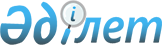 О внесении изменения в решение Восточно-Казахстанского областного маслихата от 9 октября 2013 года № 14/171-V "Об утверждении Правил забора воды из поверхностных и подземных водных объектов при нецентрализованном питьевом водоснабжении населения Восточно-Казахстанской области"Решение Восточно-Казахстанского областного маслихата от 15 декабря 2023 года № 9/85-VIII. Зарегистрировано Департаментом юстиции Восточно-Казахстанской области 26 декабря 2023 года № 8939-16
      Восточно-Казахстанский областной маслихат РЕШИЛ:
      1. Внести в решение Восточно-Казахстанского областного маслихата от 9 октября 2013 года № 14/171-V "Об утверждении Правил забора воды из поверхностных и подземных водных объектов при нецентрализованном питьевом водоснабжении населения Восточно-Казахстанской области" (зарегистрирован в Реестре государственной регистрации нормативных правовых актов за № 3105) следующее изменение:
      в Правилах забора воды из поверхностных и подземных водных объектов при нецентрализованном питьевом водоснабжении населения Восточно-Казахстанской области, утвержденные указанным решением:
      пункт 6 изложить в следующей редакции:
      "6. Качество питьевой воды нецентрализованных водоисточников соответствует гигиеническим нормативам, а также требованиям, установленным санитарными правилами "Санитарно-эпидемиологические требования к водоисточникам, местам водозабора для хозяйственно-питьевых целей, хозяйственно-питьевому водоснабжению и местам культурно-бытового водопользования и безопасности водных объектов", утвержденным приказом Министра здравоохранения Республики Казахстан от 20 февраля 2023 года № 26 (зарегистрирован в Реестре государственной регистрации нормативных правовых актов за № 31934).".
      2. Настоящее решение вводится в действие по истечении десяти календарных дней после дня его первого официального опубликования.
					© 2012. РГП на ПХВ «Институт законодательства и правовой информации Республики Казахстан» Министерства юстиции Республики Казахстан
				
Д. Рыпаков

      "Согласовано" Республиканское государственное учреждение "Департамент санитарно-эпидемиологического контроля Восточно-Казахстанской области Комитета санитарно-эпидемиологического контроля Министерства здравоохранения Республики Казахстан" "_____" _____________ 2023 год 

      Республиканское государственное учреждение "Ертисская бассейновая инспекция по регулированию использования и охране водных ресурсов Комитета водного хозяйства Министерства водных ресурсов и ирригации Республики Казахстан" "_____" _____________ 2023 год
